Sp.Vgg. Hüttenbach-Simmelsdorf 1931 e.V.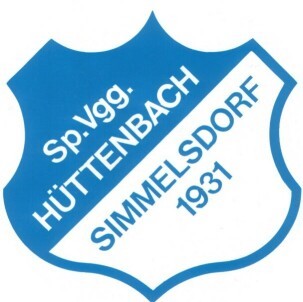 		Mitgl.-Nr. _______________Ich beantrage hiermit die Aufnahme als	 aktives Mitglied	 Einzelmitgliedschaft	 passives Mitglied 	 Familienmitgliedschaftin die	 Fußballabteilung	 Tischtennisabteilung	 Turn-Abteilung	 Schach-Abteilungder Spielvereinigung Hüttenbach-Simmelsdorf 1931 e.V. männlich	 weiblich	 divers/unbestimmt/keine AngabeName:	     		Vorname:	     	Anschrift:	     	Geburtsdatum:	     	E-Mail:	     	Die Vereinssatzungen sind mir bekannt, ich erkenne sie in vollem Umfang an und verpflichte mich zur pünktlichen Zahlung des Mitgliedsbeitrags.     	, den      	___________________________________________________________________________________________________Erteilung eines SEPA-LastschriftmandatsZahlungsempfänger:	Sp.Vgg. Hüttenbach-Simmelsdorf 1931 e.V.	Am Pilzanger 1, Hüttenbach, 91245 SimmelsdorfGläubiger-Identifikationsnummer:  DE46ZZZ00000267928	Mandatsreferenz:___________________________		(wird vom Verein ausgefüllt)SEPA/Lastschriftmandat:Ich/Wir ermächtige/n den Zahlungsempfänger Sp.Vgg. Hüttenbach-Simmelsdorf e.V. Zahlungen von meinem/unserem Konto mittels Lastschrift einzuziehen. Zugleich weise/n ich/wir mein/unser Kreditinstitut an, die von der Sp.Vgg. Hüttenbach-Simmelsdorf e.V. auf mein/unser Konto gezogenen Lastschriften einzulösen.Hinweis: Ich/Wir kann/können innerhalb von acht Wochen, beginnend mit dem Belastungsdatum, die Erstattung des belasteten Betrages verlangen. Es gelten dabei die mit meinem/unserem Kreditinstitut vereinbarten Bedingungen.Zahlungsart:	Wiederkehrende ZahlungenName, Vorname der/s Kontoinhaber/-in/-s:	     	Anschrift der/s Kontoinhaber/-in/-s:	     	IBAN (max. 22 Stellen):	     	(Ort, Datum)	Unterschrift(en) der/s Kontoinhaber/-in/-sVor dem ersten Einzug einer SEPA-Lastschrift erfolgt eine Information durch die Sp.Vgg. Hüttenbach-Simmelsdorf e.V.des Mitglieds	     		(Name, Vorname)Die Sp.Vgg. Hüttenbach-Simmelsdorf 1931 e.V. als verantwortliche Stelle verarbeitet die in der Beitrittserklärung erhobenen personenbezogenen Daten, wie Name, Vorname, Geburtsdatum, Adresse, E-Mail-Adresse, Telefonnummer und Bankverbindung für die Zwecke der Mitgliederverwaltung, des Beitragseinzugs, der Übermittlung von Vereinsinformationen an das Mitglied und der Chronik im Vereinsarchiv. Eine Übermittlung von Teilen dieser Daten (Name, Geburtsdatum, Geschlecht, falls nötig Adresse) an die jeweiligen Sportfachverbände, den Bayerischen Landessportverband (BLSV) und öffentliche Zuschussgeber (z.B. Gemeinde oder Landkreis) findet nur im Rahmen der in den Satzungen oder Richtlinien dieser Organisationen festgelegten Zwecke statt. Diese Datenübermittlungen sind notwendig zum Zweck der Organisation eines Spiel- bzw. Wettkampfbetriebes und zur Einwerbung öffentlicher Fördermittel.Bei Beendigung der Mitgliedschaft werden die beim Verein gespeicherten personenbezogenen Daten gelöscht, soweit sie nicht rechtlichen Vorgaben entsprechend aufbewahrt werden müssen.
Bei Beendigung einer Abteilungs- oder Gruppenzugehörigkeit werden die personenbezogenen Daten in der betreffenden Abteilung/Gruppe gelöscht.Jedes Mitglied hat im Rahmen der geltenden datenschutzrechtlichen Grundlagen das Recht auf Auskunft über die personenbezogenen Daten, die zu seiner Person bei der verantwortlichen Stelle gespeichert sind. Außerdem hat das Mitglied im Falle von fehlerhaften oder unvollständigen Daten ein Recht auf Korrektur bzw. Vervollständigung. Zudem hat jedes Mitglied das Recht auf Einschränkung der Verarbeitung der personenbezogenen Daten unter bestimmten Voraussetzungen.Die Sp.Vgg. Hüttenbach-Simmelsdorf 1931 e.V. veröffentlicht Bilder und Videos von sportbezogenen oder gesellschaftlichen Veranstaltungen, auf denen beteiligte Personen unter Umständen abgebildet sind, auf der Website, der Facebookseite, der Smartphone-App oder sonstigen Publikationen des Vereins und gibt sie ohne spezielle Einwilligung zum Zwecke der Veröffentlichung an die Presse weiter. Abbildungen von genannten Einzelpersonen oder Kleingruppen hingegen bedürfen einer Einwilligung der abgebildeten Personen.Bitte ankreuzen:Ich willige ein, dass die Sp.Vgg. Hüttenbach-Simmelsdorf 1931 e.V. Bilder und Videos von sportbezogenen oder gesellschaftlichen Veranstaltungen, auf denen ich abgebildet bin, auf der/den Vereins-
	 Website	 Facebookseite	 Smartphone-App	 Printmedien veröffentlicht und 	 ohne spezielle Einwilligung zum Zwecke der Veröffentlichung an die Presse weitergibt,
auch wenn es sich um Bilder von mir allein oder in einer genannten Kleingruppe handelt.	Ich willige ein, dass die Sp.Vgg. Hüttenbach-Simmelsdorf 1931 e.V. meine Adressdaten nutzt, um mich auf Angebote von Sponsoren aufmerksam zu machen. Meine Daten werden nicht an die Sponsoren übermittelt.Ein Widerruf ist jederzeit für die Zukunft möglich (E-Mail an datenschutz@spvgg-huettenbach.de).(Ort, Datum)	(Unterschrift des Mitglieds bzw. der/des gesetzlichen Vertreter/s/in)